Сценарийвнеклассного мероприятия«100 лет со дня образования органов военного управления»Разработчик, преподаватель ДШИ г. Советска,  Шестакова Елена ЕвгеньевнаХод мероприятия(сразу ,без объявления видеоролик «Служить России», на вступление идут слова)Вед: Нет слов важнее, лучше и красивееИ это должен каждый понимать,Чем искреннее «Я служу России!»,Что означает грудью защищать!Вед: Добрый день. Мы собрались в этом зале, чтобы торжественно отпраздновать столетие со дня образования органов военного управления.  Звучит «Гимн России»Вед: Служить Отчизне способен не каждый. Это кропотливая и трудная задача под силу только самым верным, самым преданным её сынам. У военного комиссариата Советского района своя история, которая неотделима от истории нашей страны. История военных комиссариатов унаследовала богатый опыт воинских присутствий, существовавших на террирории Вятской губернии и по все России с 19 века. И 8 апреля 2018 г. страна будет праздновать 100-летие со дня образования органов военного управления.За свою столетнюю историю военные комиссариаты Вятского края внесли немалый вклад в победы и достижения нашей страны. И для празднования векового юбилея системы военных комиссариатов Российской Федерации и военного комиссариата Кировской области создан организационный штаб, в состав которого входит Губернатор Кировской области Игорь Владимирович Васильев.Защитники Отчизны все векаСвятую Русь от недруга хранили.И если враг напал издалека,То его гнали, били и громили!Неоценима роль военных комиссариатов в годы Великой Отечественной Войны, их вклад в достижении великой победы!Служивый люд, он был, он есть, он будет.Он славу для страны в бою добудет.Не за на грады он на смерть идётОн в сказках и былинах оживёт!Слово для приветствия предоставляется военному комиссару Советского, Пижанского и Верхошижемского районов.Вед: Сегодняшние будни военных комиссариатов – это участие граждан в послевоенных конфликтах и локальных войнах 20 столетия, ликвидация последствий техногенных катастроф, повышение боевой и мобилизационной готовности вооружённых сил, укрепление работоспособности нашей отчизны.Поздравления приглашённых лиц.Звучит музыкальный номер «Несломленная Русь»Вед: За свою столетнюю историю военные комиссариаты меняли свои названия, территории. Всё это происходило в связи с указаниями начальника генерального штаба вооружённых сил Российской Федерации, но неизменным оставался профессионализм, преданность делу руководителей военных комиссариатов, как бы они не назывались, начальник отдела или  военный комиссар.Вот их имена, навсегда вписанные в историю, (демонстрируются на слайдах)Офицеров бывших не бывает, настоящие они всегда.Пусть виски метелью заметают, пройденных ветров дела.Так в России исстари ведётся, и сейчас, как в прежние года.Офицеров бывших не бывает, настоящие они всегда!Музыкальный номер «От героев былых времён»Вед: В этот важный и торжественный праздник все выражают вам огромную благодарность за ваш патриотизм, за ваше сложное дело.Военные комиссариаты – это сила, гордость и честь нашей страны. И сегодня хочется пожелать вам достойно нести службу, быть полезными своему народу.Музыкальный номер  «Сердце земли моей», в исполнении группы «Драйв»Вед: Сотрудников военных комиссариатов всегда отличала патриотичность, отзывчивость, они на все 100 % осознают важность своей работы. Сотрудничая с различными организациями города, района, межрайона организуют мероприятия по военно-патриотическому воспитанию подрастающего поколения, ну и конечно готовят будущих защитников России.Мальчики, парни, мужчины! свет восходящей зариГордость старинной былины – русские богатыри.Вашею сильной рукою, мир нужно нам сохранить,Чтобы счастливой судьбою, внукам и правнукам жить!Вед: У военных комиссариатов в настоящее время широкий круг задач. Но приоритетными являются: организация и осуществление воинского учёта граждан, совершенствование базы мобилизационного развёртывания военных комиссариатов области, организация территориальной обороны, организация работы по подготовке граждан по военно-учётным специальностям, обеспечение выполнения норм призыва на военную службу, а также организация вручения гражданам государственных наград по поручению президента Российской Федерации.Несомненно, что и впредь сотрудники военных комиссариатов будут решать возложенные на них задачи, преумножая славные традиции своих предшественников.Музыкальный номер «Русь»Вед: Вы всегда на посту, вы всегда наготове, на защите интересов граждан и страны. Ваша профессия вызывает только гордость и уважение. И сегодня, в этот праздничный день, все наши музыкальные поздравления для васЗвучат музыкальные номера –поздравления.Вед:  А знаете ли Вы армейские традиции, об этом мы узнаем, проведя конкурс  "Армейская эрудиция" Вопрос 1: Это оружие появилось в царствование императрицы Екатерины Великой. Все металлические части шпаг (кроме клинка) были изготовлены из золота 56 пробы. Это оружие было у П.П. Румянцева, Г.А. Потемкина, А.В. Суворова А.П. Ермолова, П.И. Багратиона и у других прославленных полководцев. Как называлось это оружие? (Георгиевское оружие.)Вопрос 2. Почему, отдавая честь, военные прикладывают руку к голове? (Воинское приветствие - рыцарская традиция. Встречаясь друг с другом, рыцари движением руки приподнимали забрало шлема, чтобы показать, что за доспехами скрывается лицо друга. Поднося руку к головному убору, современные военнослужащие повторяют этот жест, отдавая долг вежливости своему коллеге в военной форме.)Вопрос 3. В музеях России хранится 360 шведских знамен эпохи Карла XII, 370 прусских знамен Фридриха II, сотни знамен армий Наполеона и Гитлера. А сколько российских флагов, взятых у наших предков в бою, хранится в музеях мира? (Ни одного.)Вопрос 4. Как известно, в конце XVII в. Петр I приступил к созданию регулярной армии, набираемой из добровольцев. «...Побуждаемый собственной охотой стал перед государем» богатырского сложения первый доброволец - Сергей Бухвостов. Бухвостов участвовал во многих битвах, прослужив в армии до 68 лет! Желая отметить его заслуги перед Родиной, Петр I приказал скульптору Растрелли отлить из бронзы скульптурный портрет Бухвостова. Какое звание присвоил Бухвостову Петр I? (Первый Российский Солдат.)Вед: В ходе подготовки к этому замечательному юбилею были запланированы и проведены мероприятия, итоги акций, конкурсов мы могли видеть на страницах газет нашего города.Все эти мероприятия были призваны воспитывать патриотизм и гордость за нашу страну.Вед: Желаем ветеранам и сотрудникам военных комиссариатов крепкого здоровья, счастья, благополучия и дальнейших успехов в деле повышения боевой и мобилизационной готовности Вооружённых сил Российской Федерации.Нет слов важнее, лучше и красивееСлова просты, но в них сердечный свет.Это слова – служить РоссииИ для отчизны слов дороже нет!Поздравляем вас с вековым юбилеем военных комиссариатов!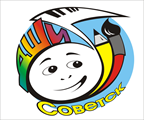 Муниципальное бюджетное учреждениедополнительного образованиядетская школа искусств им. М. С. Завалишиной г. Советска Кировской области (ДШИ г. Советска)613340 Кировская область г. Советск ул. Ленина д. 50 Тел. (факс): (883375) 2-10-54e-mail: sovetsk-dshi@yandex.ru